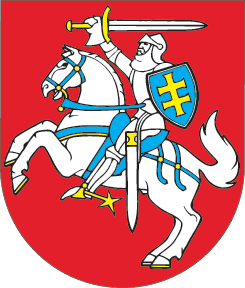 LIETUVOS RESPUBLIKOSPIRKIMŲ, ATLIEKAMŲ VANDENTVARKOS, ENERGETIKOS, TRANSPORTO AR PAŠTO PASLAUGŲ SRITIES PERKANČIŲJŲ SUBJEKTŲ, ĮSTATYMO NR. XIII-328 2, 29, 31, 34, 37, 39, 48, 49, 63, 66, 68, 90, 94, 99, 101, 102, 114 STRAIPSNIŲ PAKEITIMO IR ĮSTATYMO PAPILDYMO 901 STRAIPSNIU ĮSTATYMO NR. XIV-546 2, 3, 12, 13, 19 STRAIPSNIŲ PAKEITIMO, ĮSTATYMO PAPILDYMO 131 STRAIPSNIU IR 11, 18 STRAIPSNIŲ PRIPAŽINIMO NETEKUSIAIS GALIOSĮSTATYMAS2022 m. gruodžio 13 d. Nr. XIV-1673Vilnius1 straipsnis. 2 straipsnio pakeitimasPakeisti 2 straipsnyje išdėstyto Lietuvos Respublikos pirkimų, atliekamų vandentvarkos, energetikos, transporto ar pašto paslaugų srities perkančiųjų subjektų, įstatymo 29 straipsnio 2 dalies 5 punktą ir jį išdėstyti taip:„5) įsigyjant prekes, paslaugas ar darbus būtų prisidedama prie socialinių klausimų, pavyzdžiui, remiamų asmenų įdarbinimo, sąžiningo darbo užmokesčio mokėjimo, lyčių lygybės ir nediskriminavimo kitais pagrindais principų įgyvendinimo, psichologinio smurto darbo aplinkoje prevencijos ir pagalbos asmenims, patyrusiems tokį smurtą, priemonių įgyvendinimo klausimų, sprendimo.“2 straipsnis. 3 straipsnio pakeitimasPripažinti netekusia galios 3 straipsnio 2 dalį.3 straipsnis. 11 straipsnio pripažinimas netekusiu galiosPripažinti netekusiu galios 11 straipsnį.4 straipsnis. 12 straipsnio pakeitimasPakeisti 12 straipsnį ir jį išdėstyti taip:„12 straipsnis. 90 straipsnio pakeitimasPakeisti 90 straipsnį ir jį išdėstyti taip:„90 straipsnis. Centralizuotų pirkimų veikla ir centrinės perkančiosios organizacijos1. Perkantieji subjektai gali, o šio straipsnio 2 dalyje nustatytu atveju – privalo prekių ir (arba) paslaugų įsigyti iš centrinės perkančiosios organizacijos. Taip pat prekės, paslaugos ir darbai gali būti, o šio straipsnio 2 dalyje nustatytu atveju – turi būti įsigyjami naudojantis centrinės perkančiosios organizacijos:1) atlikta pirkimo procedūra;2) valdoma dinamine pirkimo sistema. Jeigu centrinės perkančiosios organizacijos sukurta dinamine pirkimo sistema gali pasinaudoti kiti perkantieji subjektai, tai turi būti nurodyta skelbime apie pirkimą;3) sudaryta preliminariąja sutartimi, kaip nustatyta šio įstatymo 86 straipsnio 2 dalyje.2. Perkantysis subjektas privalo įsigyti prekių, paslaugų ir darbų šio straipsnio 1 dalyje nurodytu būdu, jeigu:1) Vyriausybės sprendimu įsteigtos centrinės perkančiosios organizacijos centralizuotų pirkimų kataloge galimos įsigyti prekės, paslaugos ar darbai atitinka perkančiojo subjekto poreikius ir perkantysis subjektas negali prekių, paslaugų ar darbų įsigyti efektyvesniu būdu racionaliai naudodamas tam skirtas lėšas. Perkantysis subjektas privalo motyvuoti savo sprendimą neatlikti pirkimo naudojantis centralizuotų pirkimų katalogu ir argumentus nurodyti pirkimo dokumentuose. Šio punkto reikalavimai taikomi ir perkantiesiems subjektams, kurie atlieka centrinės perkančiosios organizacijos funkcijas;2) šio įstatymo 901 straipsnio 1 dalyje centrinė perkančioji organizacija atlieka viešojo pirkimo procedūrą perkančiojo subjekto vardu.  3. Laikoma, kad perkantysis subjektas įvykdo įsipareigojimus pagal šį įstatymą, jeigu jis įsigyja prekių, paslaugų ar darbų iš centrinės perkančiosios organizacijos ar per ją pagal šio straipsnio 1 dalį. Tačiau perkantysis subjektas atsako už tinkamą šio įstatymo nuostatų laikymąsi sudarydamas ir vykdydamas sutartį, taip pat ir tais atvejais, kai jis pats atlieka tam tikras procedūras, įskaitant:1) pirkimo sutarties sudarymą centrinės perkančiosios organizacijos valdomos dinaminės pirkimo sistemos pagrindu;2) atnaujinto tiekėjų varžymosi vykdymą centrinės perkančiosios organizacijos sudarytos preliminariosios sutarties pagrindu.4. Centrinė perkančioji organizacija, atlikdama centralizuotus pirkimus, naudojasi tik elektroninėmis priemonėmis pagal šio įstatymo 34 straipsnyje nustatytus reikalavimus.5. Perkantieji subjektai centrinės perkančiosios organizacijos teikiamas centralizuotų pirkimų veiklos paslaugas gali įsigyti netaikydami šio įstatymo. Centralizuotų pirkimų veiklos paslaugų pirkimo sutartyje papildomai gali būti nurodytos ir joms teikti reikalingos pagalbinės pirkimų veiklos paslaugos.6. Žala, atsiradusi dėl to, kad centrinė perkančioji organizacija nesilaikė šio įstatymo reikalavimų, atlyginama teisės aktų nustatyta tvarka.“.“5 straipsnis. 13 straipsnio pakeitimasPakeisti 13 straipsnį ir jį išdėstyti taip:„13 straipsnis. Įstatymo papildymas 901 straipsniuPapildyti Įstatymą 901 straipsniu:„901 straipsnis. Centrinių perkančiųjų organizacijų steigimas ir finansavimas1. Sprendimą dėl centrinių perkančiųjų organizacijų steigimo, jų teisinės formos ar teisės atlikti centrinės perkančiosios organizacijos funkcijas perkančiajai organizacijai suteikimo, taip pat dėl konkrečių pirkimų atlikimo kitų perkančiųjų organizacijų vardu pagal kompetenciją priima:1) Vyriausybė ar jos įgaliota (įgaliotos) institucija (institucijos) – dėl centrinės perkančiosios organizacijos, valdančios ir administruojančios centralizuotų pirkimų katalogą, ir (ar) kitų centrinių perkančiųjų organizacijų;2) savivaldybių tarybos. Kiekvienoje savivaldybėje turi būti užtikrinta, kad savivaldybės kontroliuojamo (valdomo) perkančiojo subjekto, išskyrus savivaldybių įmones, akcines bendroves, uždarąsias akcines bendroves ir viešąsias įstaigas, pirkimai, kurių sutarties vertė viršija 15 000 Eur (penkiolika tūkstančių eurų) (be pridėtinės vertės mokesčio), būtų atliekami šio įstatymo 90 straipsnio 1 dalyje nurodytu būdu. Siekiant įgyvendinti šią pareigą, turi būti sukurta (sukurtos) savivaldybės centrinė perkančioji organizacija (centrinės perkančiosios organizacijos) arba (ir) kelios savivaldybės gali sukurti bendrą centrinę perkančiąją organizaciją, arba (ir) savivaldybė gali pasirašyti centralizuotų pirkimų veiklos paslaugų sutartį su esama centrine perkančiąja organizacija dėl pirkimų paslaugų savivaldybei ir savivaldybės kontroliuojamiems (valdomiems) perkantiesiems subjektams;3) valstybės ir savivaldybės įmonės, akcinės bendrovės ir uždarosios akcinės bendrovės, kuriose valstybei ar savivaldybei (savivaldybėms) nuosavybės teise priklausančios akcijos suteikia daugiau kaip 1/2 balsų visuotiniame akcininkų susirinkime – dėl centrinių perkančiųjų organizacijų, teikiančių paslaugas atitinkamų įmonių ar bendrovių grupėms priklausantiems perkantiesiems subjektams, kurias atitinkamos įmonės ar bendrovės kontroliuoja (valdo) tiesiogiai ar per kitus juridinius asmenis.2. Centrinę perkančiąją organizaciją įsteigęs ar teisę atlikti centrinės perkančiosios organizacijos funkcijas suteikęs subjektas ne vėliau kaip per 15 dienų nuo centrinės perkančiosios organizacijos įsteigimo ar teisės atlikti centrinės perkančiosios organizacijos funkcijas suteikimo įrašo centrinę perkančiąją organizaciją į Viešųjų pirkimų tarnybos administruojamą ir viešai skelbiamą centrinių perkančiųjų organizacijų sąrašą. Centrinių perkančiųjų organizacijų sąrašas sudaromas Viešųjų pirkimų tarnybos nustatyta tvarka.3. Šio straipsnio 1 dalies 1 ir 2 punktuose nurodytų subjektų veikla finansuojama iš įstaigoms, kurios įgyvendina centrinės perkančiosios organizacijos funkcijas atliekančio juridinio asmens dalyvio ar savininko teises ir pareigas, skirtų valstybės ar savivaldybės biudžeto asignavimų ir (arba) kitų lėšų.“.“6 straipsnis. Įstatymo papildymas 131 straipsniuPapildyti Įstatymą 131 straipsniu:„131 straipsnis. 901 straipsnio pakeitimasPakeisti 901 straipsnio 1 dalies 2 punktą ir jį išdėstyti taip:„2) savivaldybių tarybos. Kiekvienoje savivaldybėje turi būti užtikrinta, kad savivaldybės kontroliuojamo (valdomo) perkančiojo subjekto, išskyrus savivaldybių įmones, akcines bendroves ir uždarąsias akcines bendroves, pirkimai, kurių sutarties vertė viršija 15 000 Eur (penkiolika tūkstančių eurų) (be pridėtinės vertės mokesčio), būtų atliekami šio įstatymo 90 straipsnio 1 dalyje nurodytu būdu. Siekiant įgyvendinti šią pareigą, turi būti sukurta (sukurtos) savivaldybės centrinė perkančioji organizacija (centrinės perkančiosios organizacijos) arba (ir) kelios savivaldybės gali sukurti bendrą centrinę perkančiąją organizaciją, arba (ir) savivaldybė gali pasirašyti centralizuotų pirkimų veiklos paslaugų sutartį su esama centrine perkančiąja organizacija dėl pirkimų paslaugų savivaldybei ir savivaldybės kontroliuojamiems (valdomiems) perkantiesiems subjektams;“.“7 straipsnis. 18 straipsnio pripažinimas netekusiu galiosPripažinti netekusiu galios 18 straipsnį.8 straipsnis. 19 straipsnio pakeitimas1. Pakeisti 19 straipsnio 3 dalį ir ją išdėstyti taip:„3. Šio įstatymo 2 straipsniu keičiamo Pirkimų, atliekamų vandentvarkos, energetikos, transporto ar pašto paslaugų srities perkančiųjų subjektų, įstatymo 29 straipsnio 2 dalies 5 punktas, 3, 4 straipsniai, 5 straipsniu keičiamo Pirkimų, atliekamų vandentvarkos, energetikos, transporto ar pašto paslaugų srities perkančiųjų subjektų, įstatymo 37 straipsnio 2 dalis, 7, 12, 13 straipsniai įsigalioja 2023 m. sausio 1 d.“2. Papildyti 19 straipsnį nauja 4 dalimi:„4. Šio įstatymo 131 straipsnis įsigalioja 2024 m. sausio 1 d.“3. Pripažinti netekusia galios 19 straipsnio 6 dalį.4. Buvusias 19 straipsnio 4–7 dalis atitinkamai laikyti 5–7 dalimis.Skelbiu šį Lietuvos Respublikos Seimo priimtą įstatymą.Respublikos Prezidentas	Gitanas Nausėda